Розробка уроку із зарубіжної літератури 5 класОскар Уайльд (1854–1900). «Хлопчик-Зірка».Казкові персонажі, їхня характеристика.Підготувала вчитель  зарубіжної літературиУжгородської загальноосвітньої школи І – ІІІ ступенів № 19 Ужгородської міської ради Закарпатської обл.Волошин М.Й.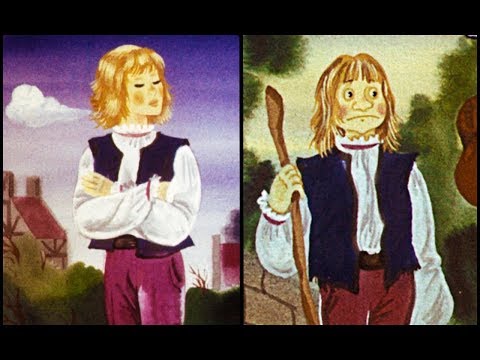 Тема: Оскар Уайльд (1854–1900). «Хлопчик-Зірка». Казкові персонажі, їхня характеристика.Мета уроку: ознайомити з життям  письменника, учити вдумливо виразно читати, давати оцінку прочитаному, аналізувати події, вчинки героїв ;розвивати навички образного мислення,  аналізу художнього твору, характеристики персонажів; вміння давати оцінку людським вчинкам;спонукати дітей задуматися над важливими проблемами буття; сприяти вихованню поваги до батьків, співчуття, милосердя., толерантність,  щирість, гуманізм, вміння бути коректним співрозмовником.ОБЛАДНАННЯ: портрет О. Уайльда; ілюстрації до казки (відомих художників та виконані самими учнями); мультимедійнапрезентація.Тип урока: урок вивчення нового матеріалу.Людина віддзеркалюється у вчинках.                                                                                                  Ф.Шиллер                                     ХІД    УРОКУ I.            Організація початку уроку.  Актуалізація опорних знань-      Що таке казка?-      Навіщо люди складають казки?-      Казка, яку створив народ, називається…   (народною).-      Казка, у якої є конкретний автор, називається…     (літературною).-      Назвіть декілька народних казок.-     Які літературні казки ви  вже знаєте?ІІ.Оголошення теми, мети уроку. Мотивація навчальної діяльностіІІІ.  Засвоєння нових знань                       1.Слово вчителяСторінки життя і творчостіНеподалік від Великої Британії, на одному з островів, розташована країна, яка завжди боролася за свою незалежність, — Ірландія. Тут зберігають давні традиції, однією з яких є національне свято — День святого Патрика. Згідно з легендою, святий Патрик приніс в Ірландію християнську віру й позбавив країну від різних бід. Де б не опинилися ірландці, вони скрізь святкують цей день, символом якого став зелений трилисник.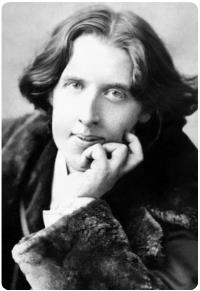 Національною гордістю цієї країни є письменник Оскар Уайльд, який народився в столиці Ірландії м. Дубліні 16 жовтня 1854 р. Його повне ім’я —  Фінгал О’Флберті Уїлс Уайльд. Однак у літературі він відомий як Оскар Уайльд. Батько письменника, Вільям Роберт Уайльд, був лікарем-окулістом, але також займався дослідженням історії Ірландії, збирав національний фольклор, писав книжки про видатних ірландців. Ці батькові захоплення зацікавили й сина Оскара.Леді Джейн Франческа Уайльд, мати митця, вільно володіла багатьма європейськими мовами, перекладала художні твори, писала вірші. Про своїх батьків О. Уайльд пізніше згадував: «Вони дали мені шляхетне ім’я та залишили по собі благородну пам’ять не тільки в моєму серці, літературі, мистецтві, науці, але й в історії моєї країни — історії становлення нації». Про себе він завжди говорив: «Я не англієць, я ірландець, а це зовсім різні речі».Оскар досконало опанував французьку, давньогрецьку, латинську, німецьку мови. З дитинства мав інтерес до всього таємничого й фантастичного. У родині Уайльдів була чудова бібліотека. Змалку він, заховавшись від дорослих серед книжкових шаф, поринав у світ захопливих пригод.До дев’яти років Оскар здобував освіту вдома. Потім навчався в Королівській школі Партора (м. Енніскіллен). Після успішного закінчення школи отримав королівську стипендію на продовження навчання в Трі-ніті-коледжі, який юнак закінчив із золотою медаллю за блискучі знання з давньо грецької літератури. Відзнака дала йому змогу вступити до най престижнішого закладу Європи — Оксфордського університету. Його ім’я назавжди ввійшло до золотої книги Оксфорда, як і імена королів, прем’єр-міністрів, митців, які також закінчили цей славетний заклад.Уже тоді Уайльд почав замислюватися над призначенням мистецтва у світі. Він понад усе цінував красу, вважаючи, що краса здатна облагородити й одухотворити життя. У красі вбачав порятунок людства й вищу мету існування.Отримавши в 1878 р. ступінь бакалавра мистецтв, він почав самостійне життя в Лондоні. Відтоді Уайльд дивував Лондон своїм незвичайним одягом (подібним на одяг казкового принца — оксамитова куртка, вишукана краватка й обов’язково квітка), розкішною обстановкою свого будинку (де було багато красивих речей), а ще — оригінальністю свого таланту. Як говорив письменник, будь-яка жива квітка є прекрасною, але художник «може зробити її ще прекраснішою і досконалішою, якщо торкнеться пелюсток  своїм пензлем», тобто закарбує у творі мистецтва.Якось 0. Уайльд поцікавився, про що мріють його діти. Розмова із сином підштовхнула письменника до створення літературних казок, які повинні були, на його думку, розвивати фантазію, естетичний смак і мораль дітей. У довершеній формі літературної казки письменник намагався пояснити важливі істини: життя кожної людини має смисл: краса має бути не тільки зовнішньою, а і внутрішньою; люди повинні любити й поважати одне одного; справжнє мистецтво не підвладне часу та ін.1888 р. вийшла друком збірка письменника «Щасливий принц», а 1891 р. — збірка «Гранатовий будиночок». У процесі роботи над ними О. Уайльд писав: «Мої казки призначені для дорослих дітей від 18 до 80 років». Також він зазначав, що його казкові твори є «повчаннями, які з метою зацікавлення публіки викладено у формі вигадки».Як і в народних казках, героями творів О. Уайльда стали принци й принцеси, чаклуни та велетні, тварини й птахи, які здатні розмовляти. У творах митця присутні чарівні речі, незвичайні обставини й магічні перетворення. Водночас казки письменника мають і чимало відмінностей від фольклору. Події в казкових творах О. Уайльда зумовлені не тільки художнім вимислом, а й довколишньою дійсністю, у казках митця не завжди буває щаслива кінцівка (власне, як і в житті). Персонажі зі своїми почуттями, мріями, стражданнями більше нагадують реальних людей. Інколи їх не можна оцінити однозначно, бо вони змінюються: негативні персонажі можуть ставати позитивними або навпаки (залежно від їхніх учинків). Головним випробуванням для героїв О. Уайльда стають не зовнішня боротьба з чудовиськами, подорож у невідомий світ, а саме ті, які виявляють внутрішню сутність героїв, — їхня стійкість, мораль, милосердя, любов та інші якості. Тому й чарівні перетворення, які є традицією народної казки, поширюються письменником не на зовнішній, а передусім на внутрішній світ людини.Роздумами про співвідношення добра й краси в житті людини просякнуті всі твори письменника. Митець писав: «Усі ми ходимо по багнюці, але деякі з нас дивляться на зірки». Отже, у казках О. Уайльда розсипано багато зірок, тобто мудрих істин, — і для дітей, і для дорослих. Вирушаймо на їх пошуки та відкриємо їх для себе...З творами О. Уайльда українські читачі ознайомилися ще за життя письменника. Творчість митця та його погляди на красу вплинули на пошуки українських поетів початку XX ст.: Миколи Вороного, Олександра Олеся, Павла Фили-повича, Миколи Зерова та ін. Казки О. Уайльда перекладали Ростислав Доценко, Ілько Корунець, Тетяна Некряч.Сьогодні ми познайомимось з його казкою «Хлопчик-зірка» Хлопчик-зірка, головний герой казки, прекрасний, але його внутрішній світ - потворний, але все стає на свої місця - в покарання у нього забирають найкоштовніше - красу. І ось ми побачимо, що внутрішній світ відповідає зовнішньому. Варто героєві покаятися - і його тіло стає гарним.   Так проблему співвідношення  внутрішньої  і зовнішньої краси  письменник розкриває в казці «Хлопчик-зірка».  2.Первісне сприйняття казкиЧитання казки  ст.94 до ст.99 в перекладі Ілька Корунця за підручником   (учні ланцюжком читають казку)3.Аналітична бесіда за змістом казки- Чим починається казка?(Описом зимової природи).- Як сприйняла знахідку Лісорубова дружина? Підтвердіть свою думку текстом.Які почуття перемогли в серці бідної жінки?(Співчуття, жалість.)- Що принесла краса Хлопчику-зірці? Як ставився він до оточуючих?- Як ставився хлопчик до своїх названих батьків?(Зневажливо.)- А які почуття мали б у нього виникнути до людей, які врятували йому життя?(Вдячність, любов.)- Як на вашу думку, чому всі діти слухались Хлопчика-зірку в його жорстоких розвагах?(Він був не такий, як усі; гарний.)-         Які риси характеру проявляються у вчинках головного героя казки?   (Самозакоханість,  жорстокість, знущання над дітьми, бідняками, сліпими, жебраками, тваринами, ігнорування порад прийомного батька).  -         Який, на вашу думку,  вчинок Хлопчика-зірки найганебніший?  (зневажив свою матір, відмовився від неї).-         Знайдіть у тексті цей епізод. Які почуття  охопили бідну старчиху? -         А що відчуває Хлопчик-зірка?-         Чи відчував хлопчик докори сумління, коли старчиха пішла?-         Чому діти не захотіли гратися з ним?  Прочитайте.-         То й що? Хіба не можна гратися з некрасивими?   (хлопчик сіяв навколо зло, то й мусив пожинати, те, що посіяв: діти теж стали жорстокими, злими. А черства і чорна його душа вбила в ньому зовнішню красу ).-         Чи усвідомив Хлопчик-зірка свою провину?  Підтвердіть відповідь рядками з тексту.-         Втішила хлопчика тільки донька Лісоруба: «Чи  ж то найбільше горе – втратити свою вроду?». Як ви вважаєте, що вона мала на увазі?   (дівчинка дала зрозуміти хлопчику, що страшніше втратити душу).  4.Робота з підручникомЗнайдіть в тексті перше знайомство з хлопчиком, зачитайте.Яким описує автор головного героя ?Що ховається під чарівною зовнішністю?5.Опис за поданою таблицею персонажів  казки (жінка лісоруба, лісоруб, його донька, жінка-жебрачка та ін.)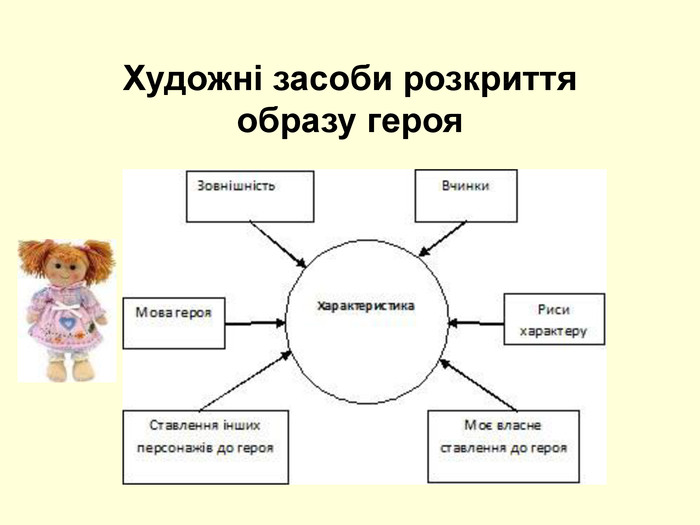 6. Складіть подані події в правильній послідовності.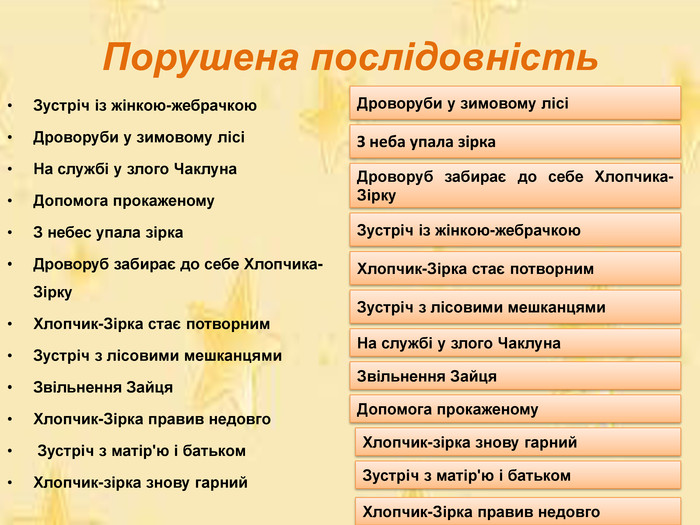 ІV. Закріплення вивченого матеріалу  
1. Доповнити речення  
- Який головний конфлікт казки?  
( співвідношення краси внутрішньої та зовнішньої)  
- Що для людини має бути головним :  її зовнішня краса чи риси її характеру, відображені в її вчинках?  
V. Рефлексія  
-Хлопчик – зірка – ваш ровесник. Що ви б йому порадили?  
- Яку рису власного характеру виявили ви? 
VІ. Домашнє завдання  
1. Скласти план переказу казки.  
2. Напишіть лист-пораду Хлопчику-зірці.
Творче завдання:  
• Намалювати малюнок до казки «Хлопчик-зірка» VІІ. Підсумок-        Тож  на основі всього сказаного на даному уроці спробуємо визначити сутність головного конфлікту казки.Основний конфлікт твору полягає у невідповідності яскравої, досконалої (на перший погляд) зовнішньої краси Хлопчика-зірки та його потворної жорстокої душі, його самозакоханості та немилосердності. Герой казки перетворюється на потвору: тепер його зовнішність та внутрішня сутність відповідають одне одному.Учитель звертає увагу на епіграф. Читає його.Як ви можете пояснити слова Ф. Шиллера «Людина віддзеркалюється у вчинках»?